Betekenissen kast beleg kern 3:Beleg: Dat is wat je op je brood doet.Zoetig beleg: is beleg voor op je brood. In zoetig beleg zit suiker. Bijvoorbeeld hagelslag of pindakaas.Hartig beleg: is beleg voor op je brood. Hartig beleg smaakt zout. Bijvoorbeeld kaas en worst.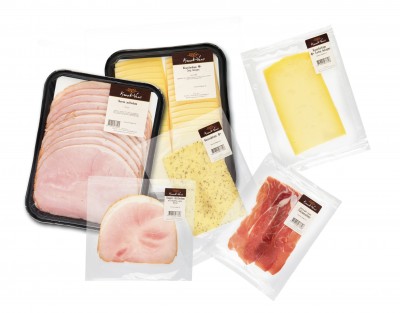 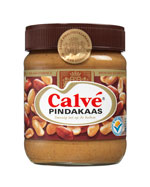 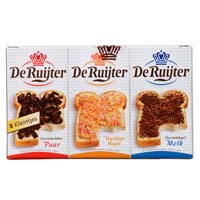 